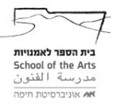 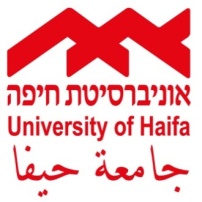 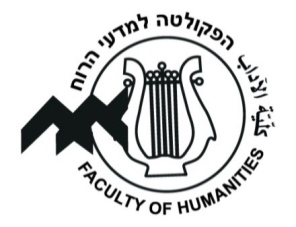     החוג למוסיקההקונצרט השני במסגרת
סדרת הקונצרטים האוניברסיטאית תשפ"ג (2022/23)יום א', 11 בדצמבר 2022, בשעה 14:15, באודיטוריום מוזיאון הכטברוח אופטימית: מוצרט, מקאם וכליזמר גם
מנחם ויזנברג, פסנתר; ניר קומפורטי, קונטרבס; תייסיר אליאס, עוד; 
חן הלוי, קלרינט; יובל גוטליבוביץ, ויולה

בתוכניתויזנברג; עיבוד לשיר "את אדמה" לקלרינט, עוד, פסנתר וקונטרבס (2')ויזנברג;  "כי הנה כחומר ביד היוצר"-לויולה ופסנתר(8')מוצרט; שלישיית קגלשטט לויולה, קלרינט ופסנתר.(20')ויזנברג; טריו-(קינה) לויולה עוד ופסנתר (12') (ביצוע בכורה בגרסה זו)סמאעי נהוונד; קטע של מוזיקה ערבית לעוד וקלרינט(11')ויזנברג: סוויטת כליזמר לקלרינט, ויולה קונטרבס ופסנתר (13')

משך הקונצרט כשעה רבע כוונתו המוצהרת של הקונצרט שלפנינו הוא להפגיש תרבויות מוסיקאליות שונות ומהדהד השפעות גומלין ביניהן: מוסיקה מערבית, מוסיקה מזרחית, מוסיקה אמנותית ומוסיקה עממית, מוסיקה שנוצרת עכשיו ומוסיקה מסורתית. מוסיקה כתובה ומוסיקה מאולתרת. כלים שמקורם במערב וכלים שמשמשים גם לנגינת מוזיקה מזרחית.  לשעה קלה אנחנו רוצים להאמין בדו קיום. בפתיחות ובהקשבה הדדית. את הקונצרט ערך המלחין והפסנתרן מנחם ויזנברג. חן הלוי, קלרניטן בין לאומי שלאחרונה לצד הקריירה הקונצרטית שלו הרחיב מאד את תחומי העניין הביצועיים שלו והוא מבצע סוגים שונים של מוסיקה. מטנגו, דרך יצירות שכתבו עבורו מלחינים קונצרטנטיים בני זמננו, דרך מוסיקת כליזמר ועד למוסיקה ערבית. הויולן הבינלאומי יובל גוטליבוביץ ויולן ויוצר ייחודי. הוא כותב מוזיקה לקולנוע, מבצע יצירות בסגנונות שונים ויוזם פרוייקטים כמנהל מוזיקליתייסיר אליאס מבצע וירטואוז, בעל מוניטין בינלאומי. עוסק גם בניצוח, בהלחנה ובעיבוד. תרומתו האיש חינוך מוערכת משני עברי האוקיינוס.נגן הבס ניר קומפורטי, המנגן כנגן ראשי בתזמורת הפילהרמונית הישראלית, סיים בהצטיינות את לימודיו גם כמנצח, אך בחר להתמקד בנגינה בקונטרבס. הקונצרט הבא ב"סדרת הקונצרטים האוניברסיטאית":
יום ראשון, 1 בינואר 2023, 14:15, אודיטוריום מוזיאון הכט
דואו פסנתר וחליל
עידית שמר, חליל; שירה שקד, פסנתר
יצירות מאת מוצרט, אדווין, גובר ושומאןהכניסה חופשית______________________________________________________________________________________שוחרי בית הספר לאמנויות היקרים, הנכם מוזמנים לתרום כראות עיניכם כאות הערכה לפעילות התרבות המתקיימת 
עבורכם בבית הספר.  תרומתכם תהיה קודש למלגות לסטודנטים. לקבלת הזמנות לכל אירועי בית הספר לאמנויות, צרו קשר עם מיכל 04-8288821   gmichal@univ.haifa.ac.il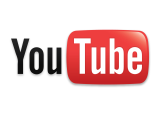 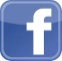 	בית הספר לאמנויות, אוניברסיטת חיפה